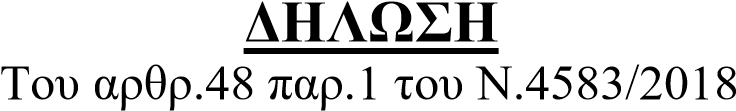 Του/ της ΠΡΟΣ ΤΟΕΠΙΜΕΛΗΤΗΡΙΟ ΛΑΣΙΘΙΟΥΠΡΟΣ ΤΟΕΠΙΜΕΛΗΤΗΡΙΟ ΛΑΣΙΘΙΟΥΣύμφωνα με τις διατάξεις της παραγράφου 1του  άρθρου 48 του Ν.4583/2018, δηλώνω ότι  επιθυμώ να παραμείνω εγγεγραμμένος στα  ειδικά μητρώα  του Επιμελητηρίου Λασιθίου  στην κατηγορία ασφαλιστικής διαμεσολάβησης ως:  Σύμφωνα με τις διατάξεις της παραγράφου 1του  άρθρου 48 του Ν.4583/2018, δηλώνω ότι  επιθυμώ να παραμείνω εγγεγραμμένος στα  ειδικά μητρώα  του Επιμελητηρίου Λασιθίου  στην κατηγορία ασφαλιστικής διαμεσολάβησης ως:  ΕΠΩΝΥΜΟ/ ΕΠΩΝΥΜΙΑ ΕΤΑΙΡΕΙΑΣ ……………..……………………......................Σύμφωνα με τις διατάξεις της παραγράφου 1του  άρθρου 48 του Ν.4583/2018, δηλώνω ότι  επιθυμώ να παραμείνω εγγεγραμμένος στα  ειδικά μητρώα  του Επιμελητηρίου Λασιθίου  στην κατηγορία ασφαλιστικής διαμεσολάβησης ως:  Σύμφωνα με τις διατάξεις της παραγράφου 1του  άρθρου 48 του Ν.4583/2018, δηλώνω ότι  επιθυμώ να παραμείνω εγγεγραμμένος στα  ειδικά μητρώα  του Επιμελητηρίου Λασιθίου  στην κατηγορία ασφαλιστικής διαμεσολάβησης ως:  Σύμφωνα με τις διατάξεις της παραγράφου 1του  άρθρου 48 του Ν.4583/2018, δηλώνω ότι  επιθυμώ να παραμείνω εγγεγραμμένος στα  ειδικά μητρώα  του Επιμελητηρίου Λασιθίου  στην κατηγορία ασφαλιστικής διαμεσολάβησης ως:  Σύμφωνα με τις διατάξεις της παραγράφου 1του  άρθρου 48 του Ν.4583/2018, δηλώνω ότι  επιθυμώ να παραμείνω εγγεγραμμένος στα  ειδικά μητρώα  του Επιμελητηρίου Λασιθίου  στην κατηγορία ασφαλιστικής διαμεσολάβησης ως:  ………………………………………………… Σύμφωνα με τις διατάξεις της παραγράφου 1του  άρθρου 48 του Ν.4583/2018, δηλώνω ότι  επιθυμώ να παραμείνω εγγεγραμμένος στα  ειδικά μητρώα  του Επιμελητηρίου Λασιθίου  στην κατηγορία ασφαλιστικής διαμεσολάβησης ως:  Σύμφωνα με τις διατάξεις της παραγράφου 1του  άρθρου 48 του Ν.4583/2018, δηλώνω ότι  επιθυμώ να παραμείνω εγγεγραμμένος στα  ειδικά μητρώα  του Επιμελητηρίου Λασιθίου  στην κατηγορία ασφαλιστικής διαμεσολάβησης ως:  Σύμφωνα με τις διατάξεις της παραγράφου 1του  άρθρου 48 του Ν.4583/2018, δηλώνω ότι  επιθυμώ να παραμείνω εγγεγραμμένος στα  ειδικά μητρώα  του Επιμελητηρίου Λασιθίου  στην κατηγορία ασφαλιστικής διαμεσολάβησης ως:  Σύμφωνα με τις διατάξεις της παραγράφου 1του  άρθρου 48 του Ν.4583/2018, δηλώνω ότι  επιθυμώ να παραμείνω εγγεγραμμένος στα  ειδικά μητρώα  του Επιμελητηρίου Λασιθίου  στην κατηγορία ασφαλιστικής διαμεσολάβησης ως:  ΟΝΟΜΑ/ΝΟΜΙΜΟΥ ΕΚΠΡΟΣΩΠΟΥ …..………………….……….……….............Σύμφωνα με τις διατάξεις της παραγράφου 1του  άρθρου 48 του Ν.4583/2018, δηλώνω ότι  επιθυμώ να παραμείνω εγγεγραμμένος στα  ειδικά μητρώα  του Επιμελητηρίου Λασιθίου  στην κατηγορία ασφαλιστικής διαμεσολάβησης ως:  Σύμφωνα με τις διατάξεις της παραγράφου 1του  άρθρου 48 του Ν.4583/2018, δηλώνω ότι  επιθυμώ να παραμείνω εγγεγραμμένος στα  ειδικά μητρώα  του Επιμελητηρίου Λασιθίου  στην κατηγορία ασφαλιστικής διαμεσολάβησης ως:  Σύμφωνα με τις διατάξεις της παραγράφου 1του  άρθρου 48 του Ν.4583/2018, δηλώνω ότι  επιθυμώ να παραμείνω εγγεγραμμένος στα  ειδικά μητρώα  του Επιμελητηρίου Λασιθίου  στην κατηγορία ασφαλιστικής διαμεσολάβησης ως:  Σύμφωνα με τις διατάξεις της παραγράφου 1του  άρθρου 48 του Ν.4583/2018, δηλώνω ότι  επιθυμώ να παραμείνω εγγεγραμμένος στα  ειδικά μητρώα  του Επιμελητηρίου Λασιθίου  στην κατηγορία ασφαλιστικής διαμεσολάβησης ως:  ………………………………………………… Σύμφωνα με τις διατάξεις της παραγράφου 1του  άρθρου 48 του Ν.4583/2018, δηλώνω ότι  επιθυμώ να παραμείνω εγγεγραμμένος στα  ειδικά μητρώα  του Επιμελητηρίου Λασιθίου  στην κατηγορία ασφαλιστικής διαμεσολάβησης ως:  Σύμφωνα με τις διατάξεις της παραγράφου 1του  άρθρου 48 του Ν.4583/2018, δηλώνω ότι  επιθυμώ να παραμείνω εγγεγραμμένος στα  ειδικά μητρώα  του Επιμελητηρίου Λασιθίου  στην κατηγορία ασφαλιστικής διαμεσολάβησης ως:  Σύμφωνα με τις διατάξεις της παραγράφου 1του  άρθρου 48 του Ν.4583/2018, δηλώνω ότι  επιθυμώ να παραμείνω εγγεγραμμένος στα  ειδικά μητρώα  του Επιμελητηρίου Λασιθίου  στην κατηγορία ασφαλιστικής διαμεσολάβησης ως:  Σύμφωνα με τις διατάξεις της παραγράφου 1του  άρθρου 48 του Ν.4583/2018, δηλώνω ότι  επιθυμώ να παραμείνω εγγεγραμμένος στα  ειδικά μητρώα  του Επιμελητηρίου Λασιθίου  στην κατηγορία ασφαλιστικής διαμεσολάβησης ως:  ΟΝΟΜΑ ΠΑΤΡΟΣ   …..……………………… Σύμφωνα με τις διατάξεις της παραγράφου 1του  άρθρου 48 του Ν.4583/2018, δηλώνω ότι  επιθυμώ να παραμείνω εγγεγραμμένος στα  ειδικά μητρώα  του Επιμελητηρίου Λασιθίου  στην κατηγορία ασφαλιστικής διαμεσολάβησης ως:  Σύμφωνα με τις διατάξεις της παραγράφου 1του  άρθρου 48 του Ν.4583/2018, δηλώνω ότι  επιθυμώ να παραμείνω εγγεγραμμένος στα  ειδικά μητρώα  του Επιμελητηρίου Λασιθίου  στην κατηγορία ασφαλιστικής διαμεσολάβησης ως:  Σύμφωνα με τις διατάξεις της παραγράφου 1του  άρθρου 48 του Ν.4583/2018, δηλώνω ότι  επιθυμώ να παραμείνω εγγεγραμμένος στα  ειδικά μητρώα  του Επιμελητηρίου Λασιθίου  στην κατηγορία ασφαλιστικής διαμεσολάβησης ως:  Σύμφωνα με τις διατάξεις της παραγράφου 1του  άρθρου 48 του Ν.4583/2018, δηλώνω ότι  επιθυμώ να παραμείνω εγγεγραμμένος στα  ειδικά μητρώα  του Επιμελητηρίου Λασιθίου  στην κατηγορία ασφαλιστικής διαμεσολάβησης ως:  ΔΙΕΥΘΥΝΣΗ     ...............................................Σύμφωνα με τις διατάξεις της παραγράφου 1του  άρθρου 48 του Ν.4583/2018, δηλώνω ότι  επιθυμώ να παραμείνω εγγεγραμμένος στα  ειδικά μητρώα  του Επιμελητηρίου Λασιθίου  στην κατηγορία ασφαλιστικής διαμεσολάβησης ως:  Σύμφωνα με τις διατάξεις της παραγράφου 1του  άρθρου 48 του Ν.4583/2018, δηλώνω ότι  επιθυμώ να παραμείνω εγγεγραμμένος στα  ειδικά μητρώα  του Επιμελητηρίου Λασιθίου  στην κατηγορία ασφαλιστικής διαμεσολάβησης ως:  ΟΔΟΣ  ………..………………….……….…… ………………………………………………… ………………………………………………… ΑΡΙΘΜΟΣ ……….…..……………..………… ΠΟΛΗ ……………..…..……………………… Τ.Κ.   ………………..…..……………………… ΤΗΛ./Email ………………..…..……………………….........................................ΑΡ. ΜΗΤΡΩΟΥ Ε.Λ. ……………………….  Α.Φ.Μ. .........................................................ΑΓ. ΝΙΚΟΛΑΟΣ,  …..  / .….   / 201….. Ο/ Η δηλών/ ούσα (υπογραφή)   